Муниципальное бюджетное общеобразовательное учреждение «Средняя школа №1»Краевой конкурс творческих работ «Имя твое неизвестно, подвиг твой бессмертен»,посвященный  ДнюНеизвестного солдатаНоминация «Эссе»Я всегда буду помнить их имена…Эссе на конкурс творческих работ «Имя твое неизвестно, подвиг твой бессмертен».  Среди многих памятных дат России для нашей семьи есть особая дата - День Героев Отечества, которая отмечается в России ежегодно 9 декабря. В этот день мы не только чествуем ныне живущих героев нашей страны, но и вспоминаем о наших героических предках.Герой! Каждый человек вкладывает особый, трепетный смысл в это слово. Для меня героями являются мои родственники, воевавшие с фашистскими захватчиками в годы Великой Отечественной войны. Я горжусь историей своей семьи, ведь каждый ее член внес огромную лепту для приближения Великой Победы. Я перебираю фотографии в альбоме, документы, сохранившиеся с военных времен… Многое можно рассказать о моих родственниках, защищавших нашу Родину в годы войны. Передо мной списки из Центрального архива Министерства обороны России, их специально запрашивала моя мама, Губарева Юлия Александровна,  для создания семейного Альбома памяти. Здесь есть запись о гибели моего двоюродного прапрадедушки Скарлупкина Николая Сафроновича.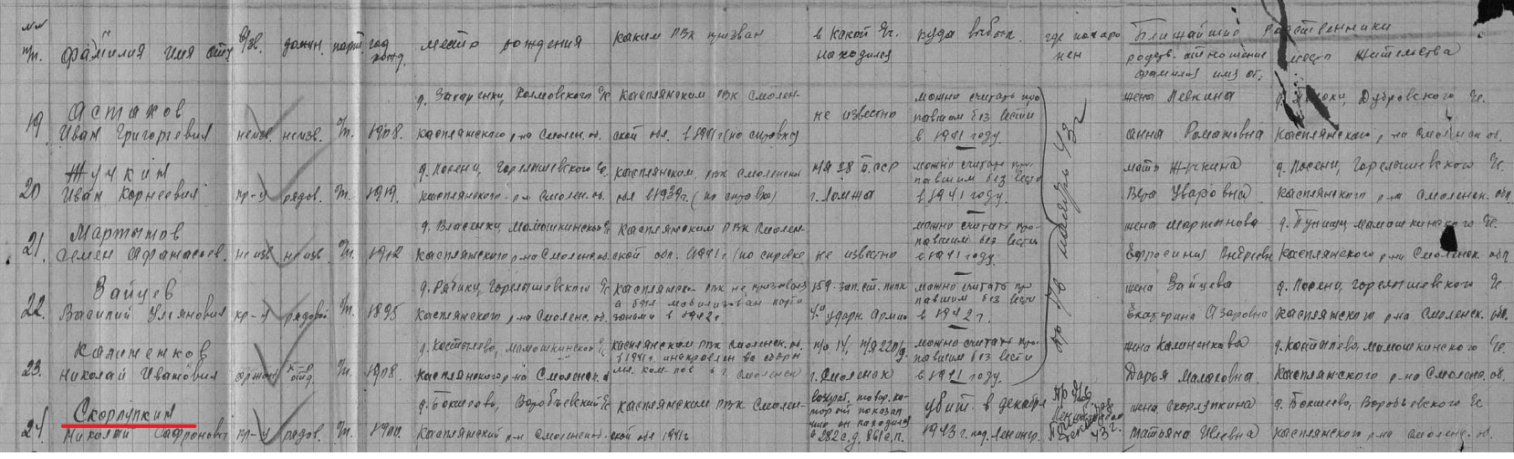 Мой   двоюродный   прапрадедушка Скарлупкин Николай Сафронович  родился в 1900 году в  деревне Бакшеева Кастлянского района Смоленской области. В июне 1941 года, когда началась Великая Отечественная война, он был призван в ряды Советской армии. Был беспартийным, начал войну в звании рядового солдата в составе 861-го стрелкового полка 282-ой стрелковой дивизии Северо-Западного фронта. В ноябре и декабре 1943 года под Ленинградом проходили ожесточенные бои. В обороне и прорыве блокады Ленинграда учувствовало много советских красноармейцев, среди них и мой двоюродный прапрадедушка. Воевал он честно, в атаку шел в первых рядах. Скарлупкин Николай Сафронович погиб в бою в декабре 1943 года, защищая город Ленинград.  Его жена, Скарлупкина Татьяна Ивлиевна, долго ждала писем от мужа. В марте 1944 года ей пришла похоронка. Татьяна Ивлиевна стала вдовой в 37 лет.Грянула война. После ускоренного выпуска в авиашколе Александр был направлен в Борисоглебское летное училище, а затем на Юго-Западный фронт в 951 штурмовой авиаполк 9-го смешанного авиационного корпуса 17-ой воздушной армии, воевал  летчиком-штурмовиком  ИЛ-2. Дома Александра остались ждать мать, отец и четверо младших братьев. Все сыновья в семье Барановых воспитывались в духе уважения к Отечеству, безграничной любви к Родине и к отчему дому, ведь их отец, Павел Баранов (1892 – 1961), еще в дореволюционной России был унтер-офицером гвардии Измайловского полка его Императорского Величества. Александр не успел жениться. В коротких фронтовых письмах отцу и матери младший лейтенант Александр Баранов мало писал о своих фронтовых буднях, сообщал, что жив, здоров, и у него все хорошо, беспокоился о благополучии семьи в тылу. В одно из фронтовых писем Александр вложил свою фотографию, специально не подписанную, ведь на фронте это считалось плохой приметой. С фотографии на меня смотрит человек с улыбкой в глазах,  с верой в скорейшую победу, с желанием жить! Это было первое и последнее его военное фото. 31 января 1944 года Александр не вернулся с боевого задания. Совсем немного не дотянул экипаж до родного аэродрома на границе с Польшей. Александр не успел выпрыгнуть из подбитого самолета, потому что до последней своей минуты стрелял по вражеским мессершмиттам. Об этом написал родителям друг Александра. Что было в его последнем взгляде, вздохе? Мы уже не узнаем этого, но я уверена, что в последних мыслях он был с матерью, семьей, Родиной! Похоронен Александр в Днепропетровской области. Ему был всего 21 год.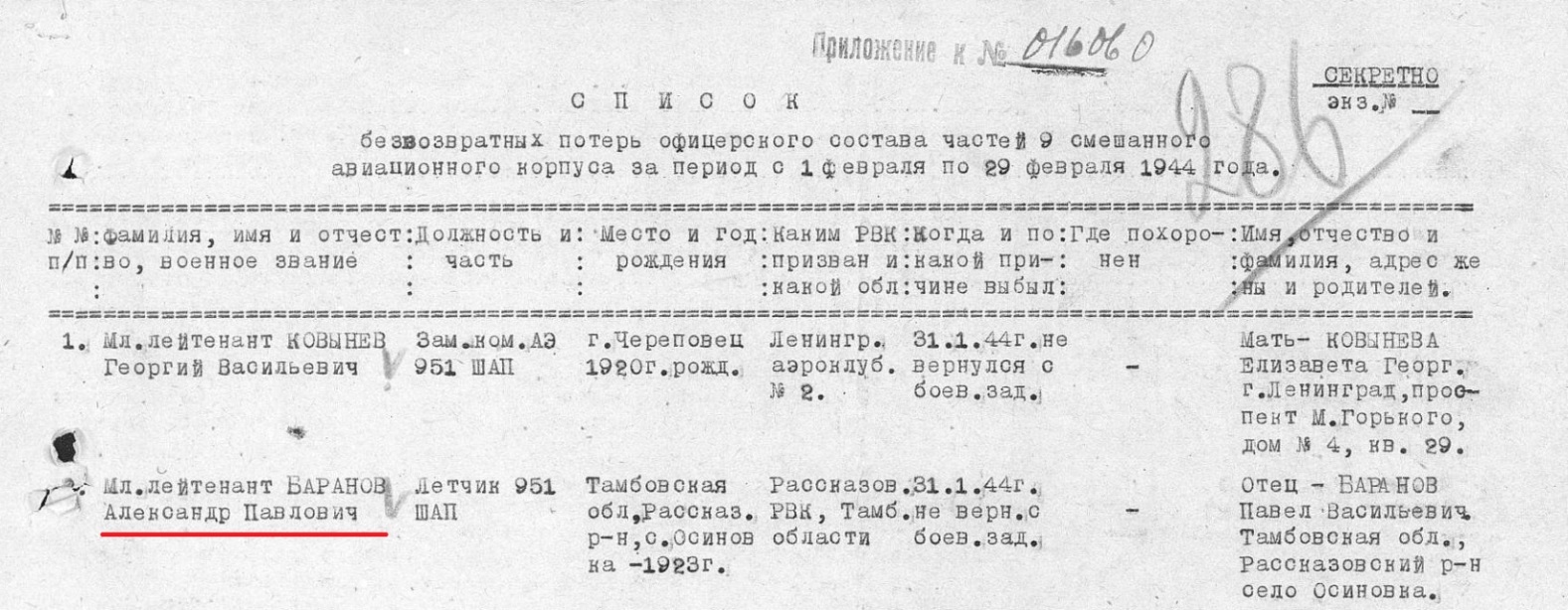 Этот документ – еще одно свидетельство того, что мой прадедушка  Баранов Александр Павлович, отдал свою жизнь ради счастья Родины,  жизни будущих поколений. Великая Отечественная война была самой кровопролитной и  разрушительной из всех войн в истории человечества. Со Дня Победы минуло уже 73 года, практически ушло поколение воевавших, а вместе с ними уходят живые воспоминания о тех суровых годах. Воины-победители  и люди, пережившие войну – эталоны мужества и героизма, величия духа и любви к родным и близким, к Отчизне. Мы, подрастающее поколение, должны помнить о войне, помнить героев.  Там каждый был герой!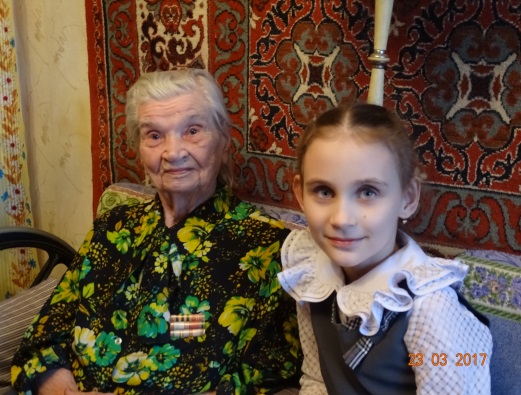 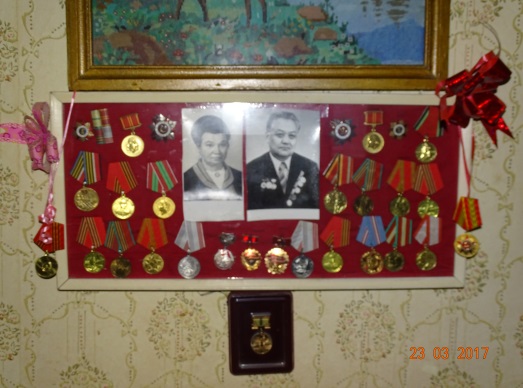 В это время в блокадном Ленинграде находилась младшая племянница Николая Сафроновича, Скарлупкина Екатерина Тимофевна, моя двоюродная прабабушка. Вот я на фотографии вместе с ней.Скарлупкина Екатерина Тимофеевна (14 марта 1921 года рождения) пережила всю блокаду. Она работала при администрации Государственного Обуховского завода и с ноября 1941 года по апрель 1942 года вместе с другими работниками завода работала на строительстве и обслуживании Дороги жизни. Я рассматриваю награды прабабушки… Она награждена медалью за оборону Ленинграда, а всего у нее за годы Великой Отечественной войны 12 различных орденов и медалей. Сейчас ей 97 лет.Екатерина Тимофеевна не любит вспоминать  и рассказывать о том   тяжеломвоенном времени – все еще свежо в ее памяти воспоминание о том, как в холодном блокадном Ленинграде умирали от голода и холода ее друзья, соседи, те, с кем вместе работала. Возможно, в годы войны она выжила благодаря моему двоюродному прапрадедушке и миллионам таких же, как он, солдатам, которые самоотверженно каждый день совершали подвиг, прорывая блокаду города и поливая своей кровью каждый сантиметр русской земли. Простые русские ребята, советские воины – они стали этой землей, этими полями, этим городом! Они сгорели в огне войны, но сделали все, что могли. И их мужество умножило славу Отечества!военном времени – все еще свежо в ее памяти воспоминание о том, как в холодном блокадном Ленинграде умирали от голода и холода ее друзья, соседи, те, с кем вместе работала. Возможно, в годы войны она выжила благодаря моему двоюродному прапрадедушке и миллионам таких же, как он, солдатам, которые самоотверженно каждый день совершали подвиг, прорывая блокаду города и поливая своей кровью каждый сантиметр русской земли. Простые русские ребята, советские воины – они стали этой землей, этими полями, этим городом! Они сгорели в огне войны, но сделали все, что могли. И их мужество умножило славу Отечества!военном времени – все еще свежо в ее памяти воспоминание о том, как в холодном блокадном Ленинграде умирали от голода и холода ее друзья, соседи, те, с кем вместе работала. Возможно, в годы войны она выжила благодаря моему двоюродному прапрадедушке и миллионам таких же, как он, солдатам, которые самоотверженно каждый день совершали подвиг, прорывая блокаду города и поливая своей кровью каждый сантиметр русской земли. Простые русские ребята, советские воины – они стали этой землей, этими полями, этим городом! Они сгорели в огне войны, но сделали все, что могли. И их мужество умножило славу Отечества!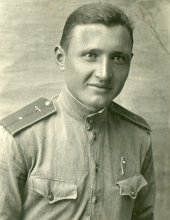 Это мой двоюродный прапрадедушка Баранов Александр Павлович. Он родился 24 мая 1923 года в селе Осиновка Рассказовского района Тамбовской области. Еще в школе маленький Саша мечтал стать летчиком, грезил небом. После окончания семилетней школы по настоянию родителей поступил в Рассказовское педагогическое училище. Но детская мечта взяла верх над родительским наказом, и после окончания училища Александр поступил в авиашколу г. Тамбова.Это мой двоюродный прапрадедушка Баранов Александр Павлович. Он родился 24 мая 1923 года в селе Осиновка Рассказовского района Тамбовской области. Еще в школе маленький Саша мечтал стать летчиком, грезил небом. После окончания семилетней школы по настоянию родителей поступил в Рассказовское педагогическое училище. Но детская мечта взяла верх над родительским наказом, и после окончания училища Александр поступил в авиашколу г. Тамбова.